Programm FEES – Basisseminar30. 09. – 02. 10. 2018 in WittlichDie Inhalte des Seminars entsprechen den Vorgaben des FEES-Ausbildungscurriculums der Deutschen Gesellschaft für Neurologie DGN, der Deutschen Schlaganfallgesellschaft DSG und der Deutschen Gesellschaft für GeriatrieDozenten:	Kai Hansen, Logopäde, FEES-Ausbilder		Dr.med. A. Krisch, Fachärztin für Neurologie, FEES-AusbilderinAnnette Hansen, ErgotherapeutinSeminarort: 	St. Elisabeth- Krankenhaus Wittlich, kleiner Konferenzsaal  Koblenzerstr. 91, D - 54518 Wittlich           01797970360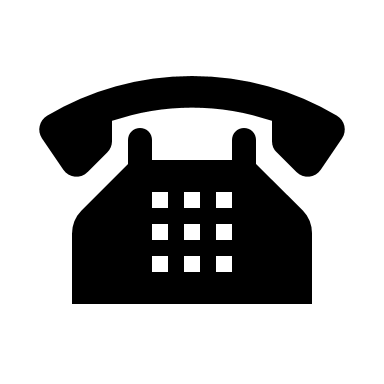 Freitag, 31.09.2018Samstag, 01.10.2018Sonntag, 02.10.201809.00 – 10.30 UhrGrundlagen, Ziele der Untersuchung, Indikationen, Kontraindikationen, Grenzen, Alternative Verfahren der apparativen Dysphagiediagnostik, Neuroanatomie, Anatomie der für die Dysphagie relevanten Strukturen, Physiologie08.30 - 10.30 Uhr Demonstration einer FEES, Üben am Dummy8.30 – 10.30 UhrSpezielle neurologische FEES- Untersuchungsprotokolle10.45 - 12.15 UhrNeurologische Störungsbilder in Relevanz zur Dysphagie10.30 – 12.00 Uhr Gegenseitiges Endoskopieren, Aufbereitung, Hygiene10.45 – 12.00 UhrVideobefunde auswerten und interpretieren12.15 – 13.15 UhrMittagpause12.00 – 13.00 UhrMittagspause12.00 – 13.00 UhrMittagspause13.15 - 14.45 UhrNeurologische Störungsbilder in Relevanz zur Dysphagie,Notfallmanagement13.00- 14.45 Uhr Gegenseitiges Endoskopieren13.00 – 14.45 UhrAuswertung und Interpretation von FEES-Befunden15.00 – 17.00 UhrFEES-Standard Protokoll15.00 – 17.30 UhrGegenseitiges Endoskopieren15.00 – 16.00 UhrTheoretische Prüfung, offene Diskussion